
ГЛАВА  КАМЫШЛОВСКОГО ГОРОДСКОГО ОКРУГА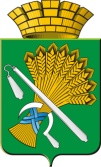 П О С Т А Н О В Л Е Н И Еот 06.06.2014 года  №  960г. Камышлов О мониторинге состояния и эффективности противодействия коррупции (антикоррупционном мониторинге) в Камышловском городском округе В соответствии со статьей 15 Закона Свердловской области от 20 февраля 2009 года № 2-ОЗ "О противодействии коррупции в Свердловской области", пунктом 8 Указа Губернатора Свердловской области от 3 ноября 2010 г. № 971-УГ "О мониторинге состояния и эффективности противодействия коррупции (антикоррупционном мониторинге) в Свердловской области" и в целях выработки мер по совершенствованию управления в сфере профилактики и борьбы с коррупцией в Камышловском городском округе, и.о. главы администрации Камышловского городского округа М.М. Пушкарев, ПОСТАНОВИЛ:1. Установить, что мониторинг состояния и эффективности противодействия коррупции (антикоррупционный мониторинг) в Камышловском городском округе осуществляется органами местного самоуправления Камышловского городского округа с целью обеспечения непрерывного наблюдения за реализацией мер по профилактике коррупции в Камышловском городском округе и осуществления мероприятий по устранению причин и условий, способствующих совершению коррупционных правонарушений.2. Установить, что антикоррупционный мониторинг в Камышловском городском округе осуществляется на основании Порядка проведения антикоррупционного мониторинга в Свердловской области, утвержденного Указом Губернатора Свердловской области от 3 ноября 2010 г. № 971-УГ. При этом показатели антикоррупционного мониторинга определяются с учетом полномочий органов местного самоуправления Камышловского городского округа.3. Определить в качестве основных задач антикоррупционного мониторинга в Камышловском городском округе:1) комплексное наблюдение за изменением состояния и уровня коррупции в Камышловском городском округе;2) непрерывное наблюдение за осуществлением органами местного самоуправления Камышловского городского округа деятельности, связанной с коррупционными рисками;3) своевременное выявление и прогнозирование развития негативных процессов, влияющих на уровень коррупции в органах местного самоуправления Камышловского городского округа;4) оценку эффективности проводимых на территории Камышловского городского округа мероприятий по противодействию коррупции;5) информирование о состоянии и эффективности противодействия коррупции в Камышловском городском округе.4. Установить, что антикоррупционный мониторинг в Камышловском городском округе осуществляется по следующим основным направлениям:1) обобщение результатов антикоррупционной экспертизы муниципальных нормативных правовых актов Камышловского городского округа и проектов муниципальных нормативных правовых актов Камышловского городского округа;2) осуществление антикоррупционного контроля за соблюдением муниципальными служащими Камышловского городского округа и лицами, замещающими муниципальные должности Камышловского городского округа, установленных ограничений и запретов;3) осуществление антикоррупционного контроля за исполнением органами местного самоуправления Камышловского городского округа своих полномочий, а также за деятельностью органов местного самоуправления Камышловского городского округа, участвующих в исполнении муниципальных функций (предоставлении муниципальных услуг);4) осуществление антикоррупционного контроля за расходованием средств бюджета Камышловского городского округа, использованием муниципального имущества Камышловского городского округа;5) изучение и анализ статистической отчетности о выявленных на территории Камышловского городского округа коррупционных правонарушениях;6) проведение анализа поступивших в органы местного самоуправления Камышловского городского округа жалоб и обращений граждан и организаций о фактах совершения коррупционных правонарушений с целью их обобщения по существу поставленных вопросов;7) проведение анализа публикаций о состоянии коррупции на территории Камышловского городского округа в средствах массовой информации;8) изучение общественного мнения о состоянии коррупции в Камышловском городском округе.5. Установить, что изучение общественного мнения о состоянии коррупции в Камышловском городском округе проводится в соответствии с Положением о социологическом опросе уровня восприятия коррупции в Камышловском городском округе.6. Руководителям структурных подразделений, отраслевых (функциональных) органов администрации Камышловского городского округа:1) принимать участие в осуществлении антикоррупционного мониторинга в пределах своей компетенции;2) определить лиц, ответственных за сбор, анализ и обобщение информации, необходимой для осуществления антикоррупционного мониторинга, и представление информации о результатах осуществления антикоррупционного мониторинга в органы государственной власти Российской Федерации и (или) Свердловской области, в том числе с использованием Автоматизированной системы управления деятельностью исполнительных органов государственной власти Свердловской области (АСУ ИОГВ Свердловской области).7. Постановление главы Камышловского городского округа от 07.04.2009 г. № 516 "О мониторинге состояния и эффективности противодействия коррупции (антикоррупционном мониторинге) в Камышловском городском округе" признать утратившим силу.8. Настоящее постановление опубликовать в газете "Камышловские известия".9. Контроль за исполнением настоящего постановления оставляю за собой.И.о. главы администрации Камышловского городского округа					М.М.Пушкарев